A区食堂洗碗间改造招标书一、投标邀请鑫广绿环再生资源股份有限公司现对A区食堂洗碗间改造进行招标，特邀请贵公司参加投标。1、项目简介：1.1项目内容：A区食堂洗碗间改造（具体明细详见附件一）。1.2 项目地址：鑫广绿环再生资源股份有限公司A区食堂。2、投标人资质要求：3.1 符合国家和地方的相关要求和规定3.2投标人须具备专业资质，要求证照齐全，具备制作或者出售及安装标的物的资质。3、发标与投标信息：3.1 发标时间：2020年12月02日（周三）。3.2 招标人：鑫广绿环再生资源股份有限公司。3.3 返标截止时间：2020年12月07日12：00。3.4 返标地点：烟台市 开发区 开封路8号，鑫广绿环再生资源股份有限公司 审计部 李佳欣收（0535-6977130）3.5 招标联系人： 钟连芹 （手机18663875734、邮址kevinlianqin@163.com）。3.6技术答疑部门：杨经理（电话185 6381 6029）3.7 开标时间：2020年12月07日14：303.8 开标地点：烟台市 开发区 开封路8号，鑫广绿环再生资源股份有限公司 一楼大会议室。3.9 开标方式：内部开标二、投标须知1、适用范围：本招标文件仅适用于本次投标所叙述的A区食堂洗碗间改造。2、名称定义：2.1 招标人：指鑫广绿环再生资源股份有限公司。2.2 投标人：指提交满足所有条件，并提供可行性方案、合理的进度表和报价，有资质参加投标的公司单位。2.3 中标人：指获得此项目订单的公司单位。3、交货工期：3.1 本项目工期为签订合同次日起15天。3.2中标人须在与业主签订制作合同后迅速安排制作，做好该项目中标人厂内自制部分的材料及外购部件的采购工作，以保证该项目保质保量按时完成，逾期造成招标人的相应损失需由中标人承担。4、投标文件及组成：4.1 投标人本企业有关证明复印件，如：营业执照、资质证书、安全证书、其它信誉证书等。4.2 开标一览表（报价汇总表）（见附件一）。5、投标文件：5.1 投标文件一式1份。5.2投标书及报价表须加盖单位公章和法人章，投标文件将严格保密并装在密封的信封内提交，此文件应该打印或者钢笔书写。5.3信封上应该注明：项目名称、投标人公司全称、地址、联系人姓名和联系方式。招标人不接受口头，电话或者通过传真投标。5.4 投标文件的任何修改和擦除须由投标人签字并记录改动日期。5.5 投标人在合同执行中，如果发现自己的工作有与业主的图纸、技术要求、中国的法律法规和规范标准不符，应在相关工作进行前及时通报业主。5.6 当投标人提交投标文件时，即表明:投标人已阅读并理解了招标文件，同意招标文件中的合同条款，投标报价是根据标书要求制定的。投标人如在招标文件中发现任何错误、内容不一致或引起歧义的地方，应立即以书面形式与业主联系。5.7 业主可以更改要求或拒绝所有投标。5.8 投标人须注意：本项目不允许承包商进行分包或转包。6、报价要求：6.1 投标人报价应包括本招标文件所确定的项目内容，且都应满足国家及地方的法律法规、规范标准和业主要求。6.2 投标人应根据标书项目内容，以及执行合同条款所必须发生的费用，对项目进行总承包报价，一旦中标，则合同总价将固定不变。6.3 投标人应对报价的完整性承担全面责任，若报价中没有包括招标项目的某些工程内容；或招标人虽未明确写明，而这又是完成整个项目所不可缺少的某些制作内容；或该制作并没有按业主的要求施工，而产生的返工工作量，合同中标人将无权为这些漏项或不符合要求的工程对合同总价向业主提出追加6.4 投标人须充分考虑报价中包括人工费、材料费、加工费、预租费用、验收费、运杂费、装卸费、利润、税金（包括但不限于13%的增值税）、其它直接费、间接费等全部相关费用（需附计算书）。招标人认为投标人的报价中已包括了所有与制作项目相关的费用，合同签订后业主将不接受承包商以任何理由提出的费用追加或增补要求。6.5 投标报价以人民币为单位，并且书写有文字和数字，如果二者数值上不符，以价低内容为准。7、到货要求8.1中标人按约定时间按时按量交货。8.2中标人按招标人要求将项目制作部分运抵招标人指定位置并负责卸货，招标人仅提供必要人员及叉车等内部可提供的协助，所需吊装等设备需中标人提前联系并承担费用。8.3由于运输及装卸造成的碰伤、划伤及其他问题，影响安装部分中标人应及时修复，否则业主有权不验收。8、验收要求   根据现场要求验收，验收标准：根据生产的设计及运行要求。付款方式：签订合同支付50%，安装完成验收合格后支付50%。10、合同签订10.1中标单位应在接到邀请人通知（电话、邮件、书面等任一形式）后的5天内与招标人签订书面合同。12.2合同的主要条款原则上包含本招标文件的条件及相关要求，但合同的非主要条款5天内达不成一致的，作废标处理。主要条款的解释按照《合同法》和招标文件内容的解释为准。附件一：开标一览表备注：1.本页必须加盖公章此报价包含人工费及劳保费,运费,安装费等13%增值税发票。排烟部分根据现场实际施工数量做最终结算。报价清单报价清单报价清单报价清单报价清单报价清单报价清单报价清单报价清单序号商品名称规格尺寸参数备注数量单位单价金额参考图片1长龙式全自动洗碗机◆ 放置方式：斜插或平铺
清洗量： 1500-2000个/H；满足500人就餐
◆ 清洗区的，无需碗碟框
◆ 烘干区设置电加热消毒，实现高温消毒烘干；
主洗55度-65度、漂洗85度-100度、烘干温度95度-120度.1台·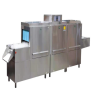 2液体分配器（双液体）洗碗机分配器是一种方便轻巧的装置，可以准确，适量的向商用洗碗机注入洗涤剂，催干剂等化学药剂。型号DC－RDB2为双泵液体分配器，采用设计的洗涤电路板，可实现探头或时间双模式控制加料。分配器面板上还设有洗涤及催干初始进料按钮。1个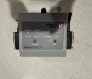 3洁碟台1500*800*800
采用优质201不锈钢板，1.0mm支撑腿为∮50×1.2mm不锈钢管制作，可调子弹脚。1台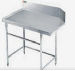 4双门消毒柜紫外线消毒1台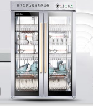 5柜式带平板车残渣回收台1500*800*800/400
用料：201不锈钢板为厚1.0mm的不锈钢，侧板、背板、柜内活动平板车1.0mm不锈钢钢板制作,加强筋1.0mm的钢板，带刹车式静音脚轮。3台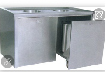 6大白垃圾桶480*525   PVC材料，抗摔耐用3个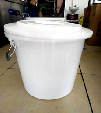 7塑料周转筐537*420*235PVC材料，抗摔耐用6个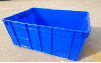 排烟系统排烟系统排烟系统排烟系统排烟系统排烟系统排烟系统排烟系统排烟系统序号品名规格数量单位1排气罩6000*1000*5006平方米2离心风机800W2台3配电箱配缺相过载漏电保护，门带2付启停开关1台4送风管3007米5软连接2套6小五金1宗7安装费1宗合计